INSCRIPCIÓ AMPA IES EL SALERSOL·LICITE pertànyer a l’AMPA IES EL SALER com SOCI/SÒCIA/SOCIS: Accepte que la quota anual, per al curs 2024-2025, és de 34 € per un sol fill/a , de 44 € per dos i 54€ si sòn 3.Està inclosa l’assegurança mèdica d’urgències per cada fill/a. El pagament és via transferència al compte de l’AMPA  IES  El Saler en  CAIXABANK (Pinedo),ES56   2100  6813  7713  0014  8017IMPORTANT :  en  Concepte posseu : NOM +2 COGNOMS DEL ALUMNE I EL CURS 24/25 .Per ser soci/a/s heu de dipositar este full d’inscripció complimentat, junt amb el justificant del pagament,  a la bústia de l'AMPA o enviar-ho tot al correu: ampaieselsaler@gmail.com o per WHATSAPP al 610725483.Cal cumplimentar-lo encara que sigues/eu soci/a/es  d’anys anteriors, per actualitzar el cens i dades errònies. FIQUEU una creu si l’any passat ereu socis    DADES DEL SOCI/SÒCIA/SOCIS:    OMPLIU AMB MAJÚSCULESAlumn@...................................................................................................... Curs.. .............................................................Mare:…………………………………………………………………………………………….. DNI……………….................................................Pare:…………………………………………………………………………..………..…….. DNI……….…………………………………………………….Mòbil/s de contacte: …………………………………………………………………..……………………………………………………………………………….E-mail(EN MAJÚSCULES)………………………………………………………….………………………………………………………………………………………Estic/estem interessat/da/s en formar part de la JUNTA  l’AMPA ……………………..,  a………… de…………………………………del 2024           							     Signatura pare:          		           Signatura mare:INSCRIPCIÓN AMPA IES EL SALERSOLICITO pertenecer al AMPA IES EL SALER como SOCIO/SOCIA/SOCIOS: Acepto que la cuota anual, para el curso 2024-2025, es de 34 € por un solo hijo/a , de 44 € por dos y 54€ si son 3.Está incluido el seguro médico de urgencias por cada hijo/a. Pago mediante TRANSFERENCIA al nº de cuenta de la AMPA del IES El Saler:CAIXABANK (Pinedo), 	ES 56 2100 6813 7713 0014 8017IMPORTANTE: PONED en “Concepto” : NOMBRE + 2 APELLIDOS DEL ALUMN@ Y EL CURSO 24/25.Para ser socio/a/s tenéis que depositar esta hoja de inscripción rellenada, junto con el justificante del pago, al buzón del AMPA o podéis también enviarlo todo al correo:  ampaieselsaler@gmail.com o hacer una foto y enviarlo POR WHATSAPP AL 610725483.Hace falta cumplimentarlo, aunque seas ya soci@ de años anteriores, para actualizar el censo y datos erróneos. MARCAD  si el año pasado erais socios DATOS DEL SOCIO/SOCIA/SOCIOS:  CON MAYÚSCULASAlumn@.................................................................................................................................................. Curso.. .............................................................Madre:……………………………………………………………………………………..……………………………………………………….. DNI……………….................................................Padre:……………………………………………………………………………………………………………………………..………..…….. DNI……….…………………………………………………….Móvil/es DE CONTACTO:……………………………………………………………….E-mail(EN MAYÚSCULAS) ………………..……………………………………….…………………………………………………………………………………Estoy/estamos interesad@ en formar parte de la JUNTA la AMPA …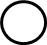 ……………………, a………… de…………………………………del 2024 							 Firma madre: 		 Firma padre: